MUJ/Q&C/22/F/1.01						          Event Report 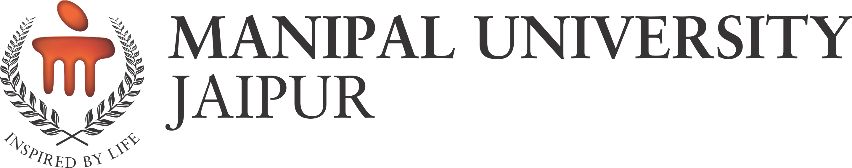 FACULTY OF ARTSNAME OF SCHOOLSchool of Media & Communication NAME OF DEPARTMENTJournalism and Mass Communication NAME OF EVENT Digital Media: Today and Tomorrow Type of Event (Industry Lecture)Date of Event 16/09/2022Content of Report (index) 1.  Introduction of the Event2. Objective of the Event3. Beneficiaries of the Event4. Details of the Guests5. Brief Description of the event6. Geo-tagged Photographs7. Brochure or creative of the event8. Schedule of the Event  9. Attendance of the EventIntroduction of the Event Department of Journalism and Mass Communication has conducted the induction program for the first year students of BA(J&MC) and MA(J&MC). For making the students familiar with the media industry and the career opportunities, department has invited renowned media person to deliver lecture.Objective of the Event To make students aware about the industry need. To make student aware about the career opportunities. To fill the gap between industry and academia. Beneficiaries of the Event Students of BA(J&MC) first year.Students of MA(J&MC) first year.Faculty members of the Department of J&MC.  Details of the Guests            Mr. Vishal Sharma (State Editor, Digital, Punjab Kesari, Rajasthan)Brief Description of the event Department of Journalism and Mass Communication, Manipal University Jaipur welcomed Vishal Suryakant Sharma who graced one of the days of Induction program for the budding media students. He enlightened the students with unfolding the letters of the term 'JOURNALISM'. He talked about the traits and complexes this profession holds. His lecture was focused on digital media and how students can focus on online journalism? He presented realistic examples from his own experiences and, also the challenges one must face as a journalist. Dr. Vaishali Kapoor, HOD, J&MC has given welcome speech. Dr. Prabhat Dixit, Senior Assistant Professor, J&MC has given vote of thanks. Event was moderated by the BA(J&MC) students Ms. Yashashwani Singh and Saumi Chatterjee. Dr. Amit Sharma and Dr. Prabhat Dixit coordinated the lecture.   Photographs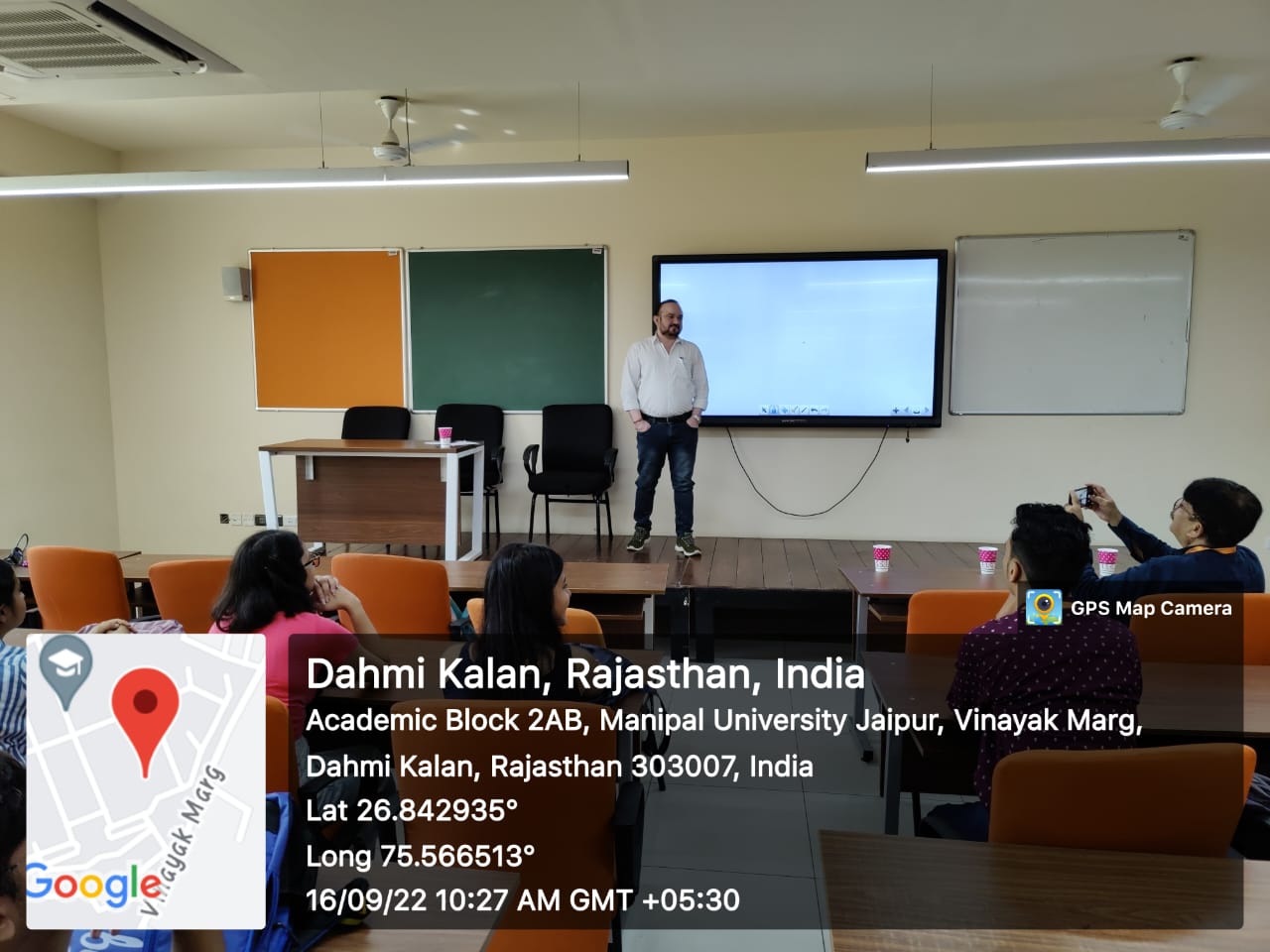 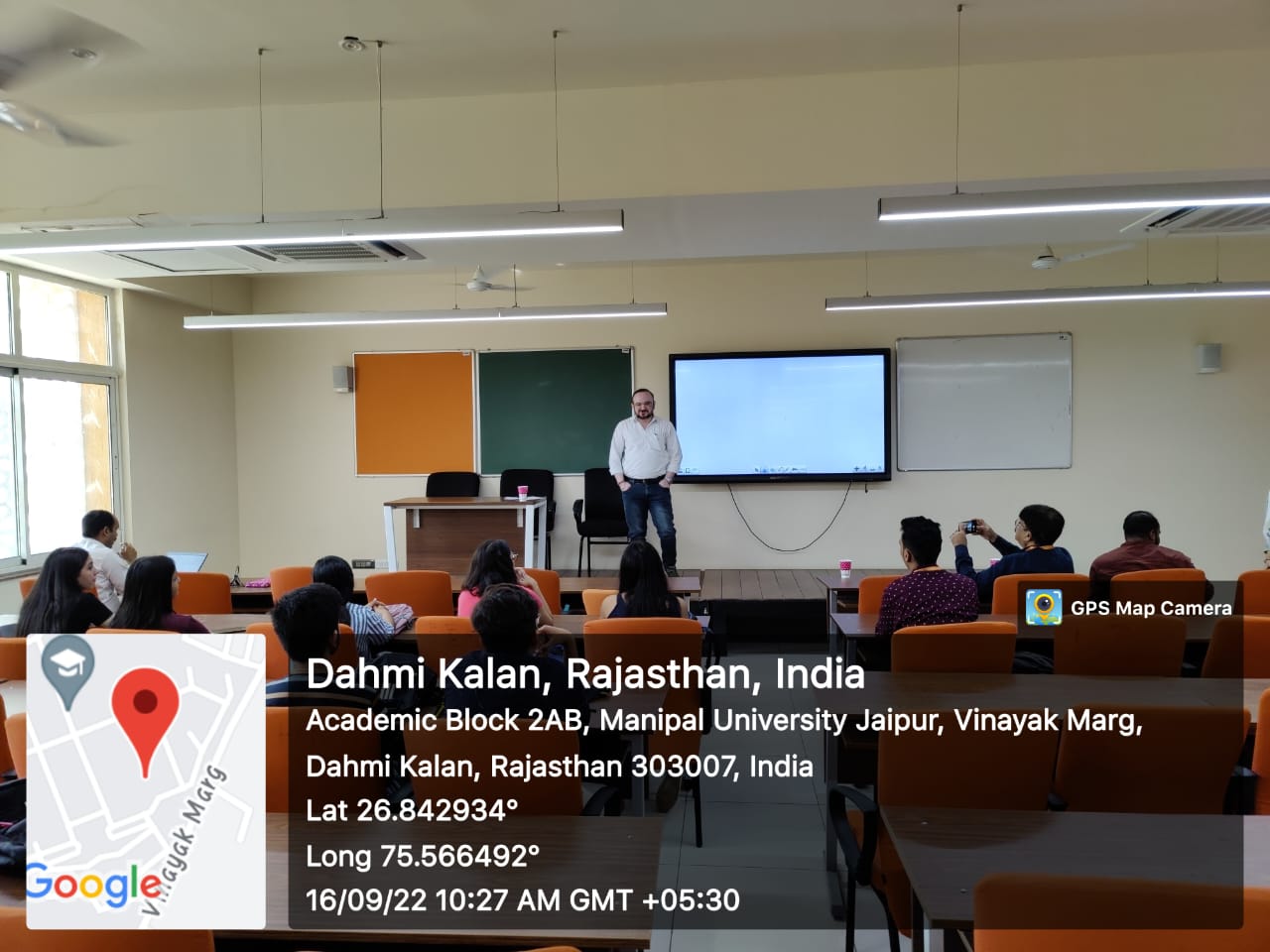 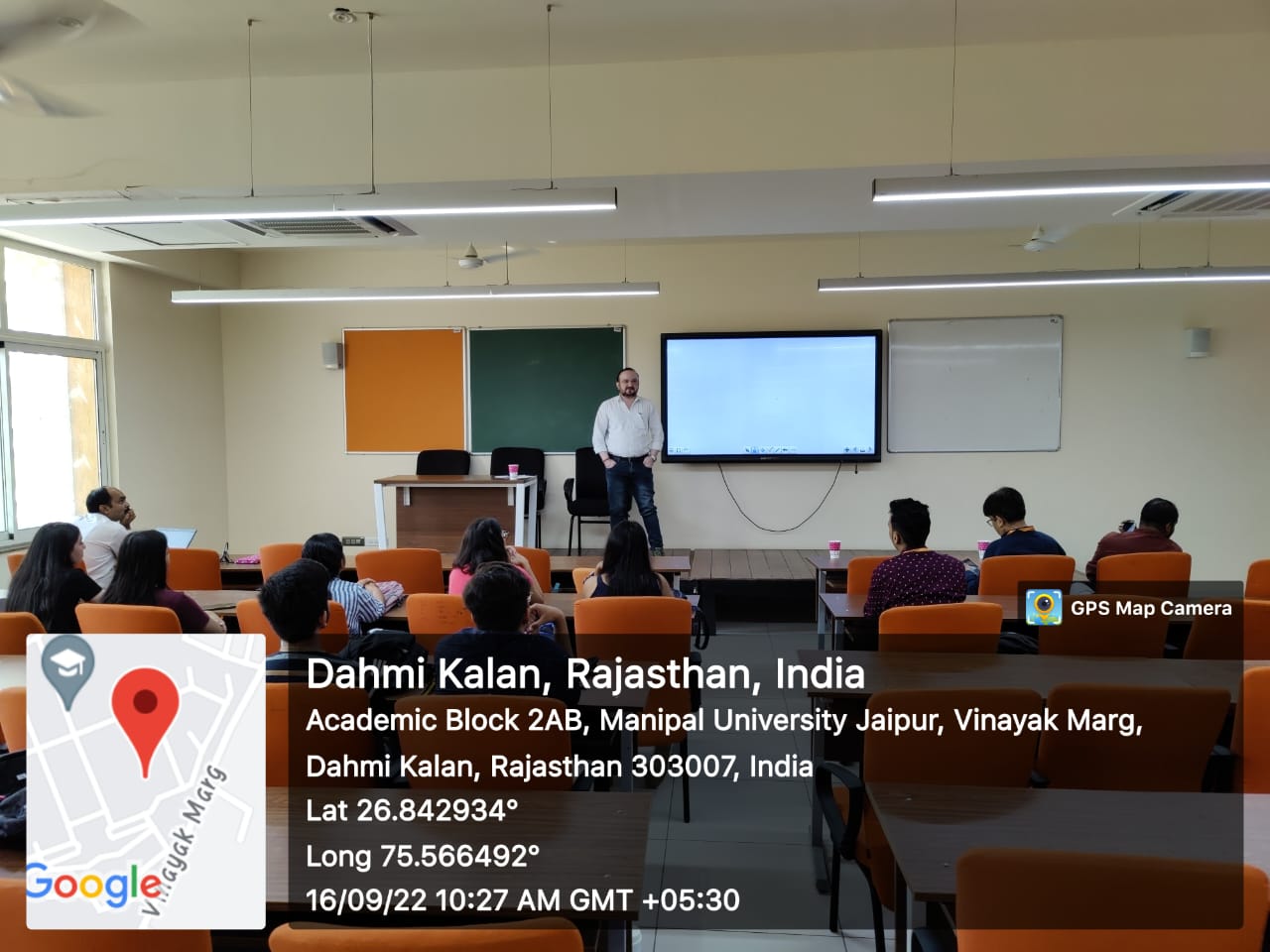 Brochure or creative of the event Schedule of the event (insert in the report)Attendance of the Event (insert in the document only)Total attendee-………..Event Coordinators: 
Dr. Amit SharmaDr. Prabhat Dixit Seal and Signature of Head with dateDATERESOURCE PERSONTIMETOPIC16/09/2022Mr. Vishal Sharma (State Editor, Digital, Punjab Kesari)10 AM - 12:00 PM(Two hours)Digital Media: Today and TomorrowSr. NoName of InstitutionPlace of Institution Registration Number/Employee code Name of Attendee Name of Dept